Муниципальное автономное общеобразовательное учреждение«Морская кадетская школа имени адмирала Котова Павла Григорьевича»(МАОУ «Морская кадетская школа»)Анализ воспитательной работыза 2022-2023учебный годВАРИАТИВНЫЙ МОДУЛЬ «ВОЛОНТЁРСКАЯ ДЕЯТЕЛЬНОСТЬ»Волонтерское движение является эффективным инструментом гражданско-патриотического воспитания. В школе действует волонтёрский отряд «Кадет» и эковолонтёрский отряд «GreenTeam», обучающиеся школы участвуют в волонтёрской деятельности, как на уровне образовательной организации, так и на муниципальном и областном уровнях. С 2022-2023 уч.г. Организована работа школьного отряда правовых волонтёров.Обучающиеся 9 класса А: Коркина В. и Швецова В., - приняли участие в проекте «Школа волонтёра», который проходил с 04.11. - 06.11. на базе МЦ села Нёнокса. Это были 3 дня плодотворной и интересной работы:  - Тренинг «Не вижу, не слышу, не говорю. И другие ошибки в коммуникации»: разобрали что такое эмпатическое общение, как принять собеседника, эмпатические высказывания, виды конфликтов и стратегии поведение в них.- Тренинг «Эффективное взаимодействие»: узнали о разном восприятии информации, сделали вывод, что каждый усваивает её по-своему.- Тренинг «Мотивация. Мечтай и достигай»: рассказали о видах мотивации, мы прошли тест и узнали свой тип. Так же мы узнали, как стать хорошим лидером и как заинтересовать других людей работать в нашей команде.- Так же мы узнали, как организовать своё мероприятие, что для этого нужно и разработали его.За весь период в школе волонтёра девчонки: оказались в совершенно новых условиях; работали в команде с новыми людьми; учились слушать и слышать друг друга для продуктивной коммуникации; сняли видеоролик «Хроники Школы Волонтера»; победили вместе с командой в квест-игре. Наши волонтёры благодарны за всё организаторам «Школы Волонтёра», кураторам и помощникам-волонтерам и будут рады поучаствовать вновь. Это отличная возможность узнать много нового о себе и других, а так же получить бесценный опыт, чтобы в дальнейшем использовать его в волонтёрской деятельности!5 декабря в Морской кадетской школе в рамках классного часа прошел урок «О волонтерской деятельности». Обучающиеся узнали о добровольчестве, видах волонтерской деятельности, посмотрели видеоролик «История добровольничества в России», узнали о самом актуальном направлении волонтерства - патриотическое. К кадетам 10 класса А пришел специалист Молодежного центра - Виктория Воронцова, которая рассказала о направлениях добровольческой деятельности, успешных мероприятиях и практиках, о том, как стать волонтёром.В апреле-мае волонтеры МКШ принимали активное участие в организации онлайн-голосования комфортной городской среды. Главной задачей волонтеров является привлечение жителей к голосованию в рамках проекта «Формирование комфортной городской среды», а также оказание помощи в регистрации на единой платформе. Воспитательный потенциал волонтёрского движения в МКШ реализуется в рамках следующих видов и форм деятельности:Деятельность волонтёрского отряда «Кадет»: содержание проектов, реализуемых волонтёрским отрядом, способствует формированию активной гражданской позиции у обучающихся, добровольческого объединения лидеров, способных вести за собой своих сверстников, позволяет развивать коммуникативную культуру, умение общаться, слушать и слышать, эмоциональный интеллект, эмпатию, умение сопереживать. На протяжении 12 лет в нашей школе действует волонтёрский отряд «КАДЕТ». В состав отряда входят кадеты 10-11 классов, в мероприятиях модуля участвуют все обучающиеся школы. Обучающиеся школы проявляют свои духовно-нравственные качества, участвуя в благотворительных акциях, организуемых членами школьного волонтёрского отряда: это различные благотворительные акции, праздники для детей из детских домов и реабилитационных центров, которые устраивают члены волонтерского отряда, и т.д. Наши дети никогда не были равнодушными по отношению к окружающим. Мы – активные участники многих волонтерских и благотворительных акций. Тесное взаимодействие установлено с Региональным общественным движением Архангельской области «Дари радость детям!», фондом помощи детям Поморья «Островок Надежды», организатором благотворительных акций Д. Кондратовым, руководителем благотворительного фонда «Добрый Север». В 2022-23 уч. году у МКШ появился новый партнёр – благотворительный фонд «Победа за нами»: на протяжении всего года волонтёрами МКШ организовывались сборы для участников СВО: влажные салфетки, медикаменты, носки, нижнее бельё, консервы, чай, кофе, сладости к чаю, одноразовая посуда, чёрные маркеры, малярный скотч и др.  Всё собранное передавалось фонду «Победа за нами». Наиболее активными были 1А, 1Б, 1В, 2А, 2Б, 2В, 4А, 5Б, 5В, 6А, 6Б, 6В, 6Г, 7А, 8А, 8Б, 9А, 9В, 10А классы. В октябре МКШ присоединилась к Всероссийским патриотическим акциям «Письмо солдату», «Добрые письма» в поддержку российских военных, участвующих в специальной военной операции. В детских посланиях - слова благодарности, трогательные рассказы, стихи и рисунки, пожелания здоровья и скорейшего возвращения домой всем тем, кто в данный момент самоотверженно выполняет боевые задачи. Письма, а также гуманитарная помощь обучающихся были переданы в БЦ «Феникс».20 декабря в Морской кадетской школе, прошёл День новогодних пожеланий. Обучающиеся МКШ, родители и педагоги создали прекрасные, яркие, красивые и оригинальные поздравительные открытки! С особым трепетом ребята из МКШ писали письма-поздравления военнослужащим Российской Армии, принимающим участие в освободительной спецоперации на Украине. В этих письмах-открытках они не только поздравили солдат с наступающим Новым Годом, но и выразили слова благодарности и поддержки!Кадетами, обучающимися 1-4 классов МКШ были написаны письма военнослужащим СВО в рамках акции «Письмо солдату». В своих письмах участники Акции благодарили солдат за службу в рядах российской армии, за мирное небо над головой, подбадривали военнослужащих, отмечая их храбрость, стойкость и мужество!В январе наша школа участвовала в акции по сбору одежды для семей с детьми ДНР. Сроки были ограничены, но наши ребята (и их семьи) быстро отреагировали и собрали необходимые вещи! По итогу мы передали в пункт сбора 10 больших пакетов! В феврале в нашей школе проходил Марафон Добрых дел, приуроченный к открытию первичного отделения Российского движения детей и молодежи «Движение первых». Обучающиеся совершали различные добрые поступки. В частности, ребята активно присоединились к областной патриотической акции «Открытка Zащитнику», открытки были переданы военнослужащим РФ, принимающим участие в специальной военной операции. А также поучаствовали в сборе жестяных банок для изготовления окопных свечей, которые были переданы в Губернаторский центр!Накануне самого теплого и весеннего праздника, Международного женского дня, активисты Движения Первых из Морской кадетской школы Северодвинска поздравили женщини из семей-участников СВО! Обучающиеся при помощи педагогов подготовили небольшие, но такие милые и нежные подарочки и открыточки, в которые вложили частичку своей души и самые тёплые и искренние чувства. В канун праздника все подарки были переданы адресатам, женщины остались довольны и поблагодарили детей за внимание и поздравления.14 февраля отмечается Международный день книгодарения, который объединяет всех, кто дарит книги и прививает детям и взрослым любовь к чтению. В МАОУ «Морская кадетская школа» прошел сбор книг в рамках акции «Помощь деревенским библиотекам», организованный группой Начни с себя, Поморье! Наши обучающиеся принесли огромное количество литературы: как детской, так и взрослой, среди которой: и художественная литература, и произведения нашей и зарубежной классики, и различные справочники, а также журналы с интересными заданиями и проза и поэзия из школьной программы. Часть собранной литературы мы передали в библиотеку МКШ, часть – Н.М. Родионовой - главному организатору Акции.В преддверии замечательного юбилея самого любимого города - города Северодвинска, МАОУ «Морская кадетская школа» присоединилась к проекту «85 добрых дел»: в этом проекте принимают участие предприятия и учреждения самых разных сфер нашего города, мероприятия проекта связаны с полезными делами и благотворительными акциями. Деятельность волонтёрского отряда «Кадет» в основном ведётся в направлении проведения гуманитарно-солидарных, гражданских благотворительных акций. В 2022-2023 учебном году мы приняли участие в следующих акциях:1 сентября Морская кадетская школа г. Северодвинска присоединилась к акции «Дети вместо цветов»: в данной акции приняли участие 19 классов, было переведено 158 460 рублей!В преддверии Дня пожилого человека обучающиеся Морской кадетской школы приняли участие в благотворительной акции «И стар, и млад!», организованной региональным благотворительным общественным движением Архангельской области «Дари радость детям!».В морской кадетской школе с 10 октября проходила «Осенняя неделя добра-2021», с 5 декабря – акция «Новогодние ангелы». «Осенняя неделя добра» и «Новогодние ангелы» – ежегодные всероссийские благотворительные акции. Всё, что было собрано силами обучающихся, родителей и педагогов Морской кадетской школы г. Северодвинска в рамках данных благотворительных акций было передано Региональному общественному движению Архангельской области «Дари радость детям!», фонду помощи детям Поморья «Островок Надежды», приюту для бездомных собак «Четыре лапы», приюту «Хвостики».31 января, были переданы корма, чистящие средства, собранные учениками и педагогами МКШ в рамках благотворительной МЯУ-АКЦИИ в «День самоуправления» в приют для бездомных животных «Хвостики».02 декабря, в пятницу, в преддверии Дня Волонтёра классный час в старших классах посетила волонтёр Молодёжного центра - Виктория Воронцова. Она рассказала ребятам об истории добровольческого движения, направлениях волонтёрства. Вместе с ребятами обсудили тему «Волонтёр - кто он?» Есть ли различие между «волонтёром» и «добровольцем». Также Виктория рассказала о значимых добровольческих мероприятиях 2014, 2015, 2018, 2020, 2022 годов, поделилась собственным опытом работы в данной сфере. 5 декабря во всех классах прошло занятие курса «Разговоры о важном», посвящённое добровольчеству, в группе школы - онлайн-викторина.В Морской кадетской школе в апреле проходила весенняя неделя добра-2023.
«Весенняя неделя добра» – ежегодная всероссийская благотворительная акция. Участие МКШ во всероссийской акции было организовано школьным волонтёрским отрядом «Кадет».
22 апреля всё, что было собрано силами обучающихся, родителей и педагогов Морской кадетской школы г. Северодвинска в рамках благотворительных акций «Чужих детей не бывает», «Подарок ветерану», «Коробка смелости», «Дай лапу друг» было передано Региональному общественному движению Архангельской области «Дари радость детям!», фонду помощи детям Поморья «Островок Надежды», в Молодёжный центр!9.2.  Деятельность школьного ЭКО-волонтёрского отряда «Green Team»: организация ЭКО-акций «Сдай батарейку – спаси ёжика!», «Сдай макулатуру – спаси дерево!», «Мой дом – моя школа!», «Крышечки добра» (сбор пластиковых крышечек), «Дай лапу, друг!» (сбор кормов для бездомных животных), акция «Живи книга» (ремонт учебной литературы и др.), «Кормушка для птиц», «Разделяй с нами!».Кадеты и воспитанники школы на протяжении всего учебного года собирали макулатуру. Всего за 2022-2023 учебный год собрано более 13 000 кг.В ноябре 2022, январе 2023 года наша школа в рамках акции «Сдай батарейку – спаси ёжика» сдала на переработку более 100 кг батареек и аккумуляторов! Обучающиеся МАОУ «Морская кадетская школа» являются одними из самых активных участников эколого-благотворительной акции «Крышечки на благо». Всего за 2022-2023 учебный год собрано 1040 кг.! Все крышечки переданы организатору акции «Крышечки на благо» Джону Кондратову.Деятельность школьного отряда правовых волонтеров: Отряд создан на базе обучающихся «трудного класса», среди которых девиантные подростки, имеющие административные правонарушения, самоповреждающее, аддиктивное поведение. В основной состав отряда входят 10 человек: 5 девушек и 5 юношей. Они проходят регулярное обучение на базе школы через курс внеурочной деятельности «Школа правовых волонтеров». Руководитель отряда имеет высшее психологическое и юридическое образование.Целью деятельности отряда является правовое просвещение обучающихся, повышение уровня гражданско-правовых компетенций обучающихся, формирование и популяризация у обучающихся высокого уровня правовой культуры, правовой грамотности, уровня правосознания среди несовершеннолетних.Основными задачами деятельности отряда являются: вовлечение обучающихся в проекты и мероприятия, связанные с профилактикой деструктивного поведения несовершеннолетних, правонарушений в подростковой среде, вовлечение новых добровольцев в ряды отряда; воспитание у обучающихся активной гражданской позиции.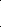 Основные направления деятельности отряда:- методическое (разработка и утверждение плана работы отряда, конспектов бесед, игр; проведение самообучающих занятий с применением интерактивных методик обучения);- просветительское (реализация акций и других мероприятий, призванных актуализировать приоритетные направления деятельности отряда: классные часы, правовые пятиминутки т.д.);- издательское (подготовка, и распространение справочных материалов: информационных буклетов, памяток и т.п.).- правозащитное (в перспективе оказание правовой консультационной помощи детям, оказавшимся в трудных жизненных ситуациях).- профилактическое (беседы, тематические встречи, игры, акции с обучающимися «группы риска»).  С сентября 2022 года правовыми волонтерами МАОУ «Морская кадетская школа» и их руководителем проделана следующая работа:- изучены материалы по буллингу и кибербуллингу на практикумах в школе, разработаны правовые пятиминутки «Ты свидетель или жертва травли – как поступить» (сентябрь); - разработаны правовые пятиминутки по теме «Виды правонарушений несовершеннолетних и ответственность за их совершение» (октябрь);- проведены интерактивное обучающие занятия по преступлениям в сфере компьютерной информации (октябрь);- 27 сентября отряд правовых волонтёров провели в 1 классе А занятие на тему «Дружба и поддержка» и организовали фото-челлендж «Давай обнимемся!» в рамках региональной недели по профилактике буллинга;- проведено интерактивное обучающее занятие по проблеме толерантности (ноябрь);- подготовили и провели цикл классных часов, посвященных профилактике буллинга и кибербуллинга в начальной школе (январь);- систематически проводят беседы с обучающимся «группы риска», разъясняя правовые и моральные аспекты нарушений правил поведения в школе, проявления агрессивности (март-апрель);- 17 марта в Морской кадетской школе г. Северодвинска прошёл День правовых знаний: активисты школьного отряда правовых волонтёров провели интерактивный журнал «Знай и соблюдай закон» для 9 класса;- 20 марта старшеклассниками отряда правовых волонтеров совместно с кураторами: педагогом-психологом Поповой Ю.Ю., социальным педагогом Левашевой О.Л., - было проведено групповое занятие с обучающимися 6 класса Г, направленное на развитие классного коллектива и профилактику буллинга в форме Кругов сообщества. Форма проведения мероприятия была выбрана вовсе не случайно. Круги сообщества хорошо себя зарекомендовали в разрешении групповых конфликтов и противоречий. Ведь здесь важна позиция каждого участника, его взгляд, мысли и чувства. Как отметили ребята, мероприятие было полезным, они смогли услышать мнение одноклассников по проблеме и выразить свое. Надеются на эффективность встречи, если каждый будет соблюдать принятые правила взаимодействия. Школьники заключили соглашение, в котором приняли на себя ответственность за атмосферу в коллективе, помощь и поддержку нуждающимся, внимательном отношении к одноклассникам. Правовые волонтёры МКШ будут курировать класс, осуществляя контроль за выполнением соглашения;- осваивают методику проведения медиации, «Кругов сообщества» для профилактики буллинга в «трудном» классе: провели 5 встреч;- оказывают помощь руководителю Школьной службы примирения по осуществлению контроля за соблюдением примирительных договоров (с марта 2023г.);- приняли участие в неделе «Дети России -2023», пропаганды ЗОЖ: мастер-класс по здоровому питанию, игровые перемены, флэш-моб «Мы выбираем спорт» и т.д. (03 -07.04.2023);- провели мастер-класс по здоровому питанию и игровые перемены в начальной школе, флэш-моб «Мы выбираем спорт» и т.д.;- разъяснительная работа среди несовершеннолетних, а также среди родительской общественности о вреде и последствиях незаконного потребления наркотиков в группе школы в социальной сети вКонтакте.Межведомственное взаимодействие: 1. 6 февраля при методической поддержке психологического центра г. Северодвинска отряд правовых волонтеров МАОУ «Морская кадетская школа» прошёл обучение по программе «Равный равному», модуль «Профилактика буллинга и кибербуллинга в образовательной организации» в центре Психолого-педагогической, медицинской и социальной помощи г. Северодвинска. Ребята получили новые знания, учебные сертификаты и готовы к волонтерской работе в данном направлении в школе. В их компетенции помощь классным руководителям в проведении классных часов и правовых пятиминуток по тематике буллинга. За 2 п/г силами правового отряда проведены занятия, направленные на профилактику буллинга во всех 1-4 классах, в ходе которых также напоминали о правилах безопасного поведения в сети Интернет.2. 26 апреля в Центре психолого-педагогической и медико-социальной помощи прошло награждение самых активных обучающихся-волонтеров антибуллинговой программы «Равный равному». От МАОУ «Морская кадетская школа» были награждены ребята из 9 класса Б Высоцкий А. и Заборцева М. Получив подготовку в центре, они проводили и ещё будут проводить классные часы по профилактике кибербуллинга в классных коллективах.3. Отряд правовых волонтёров активный участник мероприятий, проводимых Региональным ресурсным центром по воспитанию и профилактике деструктивного поведения детей и молодежи в Архангельской области: - областной онлайн-марафон по решению профилактических кейсов «Безопасный интернет» - 2 место;- региональный онлайн-марафон «Мои права. Мои обязанности» - 1 место;- региональный онлайн-конкурс профилактических кейсов «Мое решение. Мой выбор» в рамках недели правовых знаний - 2 место;- 3-х дневный региональный онлайн-марафон «Безопасный интернет» - 1 место;- с 03 по 07 апреля - «Неделя продвижения ЗОЖ. Дети России - 2023».В период с 3 по 12 апреля 2023 года проводился первый региональный этап межведомственной комплексной операции «Дети России - 2023». Активно включились в акцию правовые волонтёры МКШ:- На протяжении недели, с 03 по 07 апреля, организовывали активности в рамках «Недели продвижения ЗОЖ», организованной Региональным ресурсный центр по воспитанию и профилактике деструктивного поведения детей и молодежи в Архангельской области. Целую неделю под руководством школьного отряда правовых волонтёров и педагога-психолога, Поповой Юлии Юрьевны, ребята участвовали во флэшмобах и конкурсах, выполняя творческие задания и достигли высоких результатов:- Конкурс «Фотомарафон «Физкульт привет!»: отряд правовых волонтёров 9 класса Б, МАОУ «Морская кадетская школа» г. Северодвинска - победители в номинации «Самые неординарные».- Конкурс фотоохота «В мире спорта и здоровья»: «Морская кадетская школа» г. Северодвинска, отряд правовых волонтёров 9 класса Б - победители в номинации «Самый динамичный кадр»! А также в номинации «Особое мнение жюри!»- Конкурс мастер-классов «Живи здорово»: «Морская кадетская школа» г. Северодвинска - победители в номинации «Дружная команда» - Первые шаги в «Ча-ча-ча» от ребят 1 В класса и Соловьева Н.Н.- Конкурс видеороликов «Архангельская область выбирает спорт!»: «Морская кадетская школа» г. Северодвинска, Школа современного танца: Соловьев Н.Н. и 3 Б класс.Целую неделю под руководством школьного отряда правовых волонтёров и педагога-психолога, Поповой Юлии Юрьевны, ребята участвовали во флэшмобах и конкурсах, выполняя творческие задания и достигли высоких результатов:- Конкурс «Фотомарафон «Физкульт привет!»: отряд правовых волонтёров 9 класса Б, МАОУ «Морская кадетская школа» г. Северодвинска - победители в номинации «Самые неординарные».- Конкурс фотоохота «В мире спорта и здоровья»: «Морская кадетская школа» г. Северодвинска, отряд правовых волонтёров 9 класса Б - победители в номинации «Самый динамичный кадр»! А также в номинации «Особое мнение жюри!»- Конкурс мастер-классов «Живи здорово»: «Морская кадетская школа» г. Северодвинска - победители в номинации «Дружная команда» - Первые шаги в «Ча-ча-ча» от ребят 1 В класса и Соловьева Н.Н.- Конкурс видеороликов «Архангельская область выбирает спорт!»: «Морская кадетская школа» г. Северодвинска, Школа современного танца: Соловьев Н.Н. и 3 Б класс.4. 07 апреля – провели «Правовой лекторий» совместно с инспектором ОПДН ОМВД России по городу Северодвинску на тему «Ответственность за совершение правонарушений и преступлений, связанных с их незаконным оборотом наркотиков» в 8-9 классах.Перспективы реализации проекта:- в 2023-2024 учебном году вовлечь в отряд новобранцев;- подготовить и реализовать конкурс школьных рисунков на правовую тематику;- продолжить правовое консультирование обучающихся «группы риска»;- расширить тематику правовых пятиминуток;- подключить к правовому просвещению обучающихся социальных партнеров (юристов, адвокатов и т.п.).